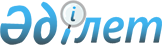 Об установлении единого тарифа на регулярные автомобильные перевозки пассажиров и багажа в городских сообщенияхПостановление акимата города Алматы от 10 августа 2023 года № 3/437
      В соответствии с пунктом 2 статьи 19 Закона Республики Казахстан "Об автомобильном транспорте" акимат города Алматы ПОСТАНОВЛЯЕТ:
      1. Установить единый тариф на регулярные автомобильные перевозки пассажиров и багажа в городских сообщениях в размере 100 тенге за одну поездку пассажира.
      2. Контроль за исполнением настоящего постановления возложить на курирующего заместителя акима города Алматы.
      3. Настоящее постановление вводится в действие по истечении десяти календарных дней после дня его первого официального опубликования.
					© 2012. РГП на ПХВ «Институт законодательства и правовой информации Республики Казахстан» Министерства юстиции Республики Казахстан
				
      Аким города Алматы

Е. Досаев
